Travail pour le lundi 23 mars 2020RituelsArdoiseLes 100 jours d’écoleAujourd’hui, c’est le 90ème jour d’école depuis la rentrée.Sur l’ardoise, écrire 90 de 4 façons différentes : en chiffres (90), en lettres (quatre-vingt-dix), en décomposant (90 = 90 + 0), en dessinant 9 barres de dix Rituels en anglaisWhat’s the weather like today ? Today it’s sunny, windy, cloudy, raining …How are you today ? I’m fine, happy, sad ….Chanter la chanson Ten little fingers   apprise en classe (paroles dans le petit cahier d’anglais) ? Voici le lien : sur youtube :https://www.youtube.com/watch?v=hIMWiTW5OgQEcritureCahier d’écritureLa lettre e en majuscule cursive Ecrire la date sur le cahier d’écriture : lundi 23 mars 2020 (3 interlignes pour le l et 2 interlignes pour le d et les chiffres)Ecrire le E en majuscule cursive: faîtes attention au sens du tracé (on commence en haut), il faut respecter les 3 interlignes (si besoin, s’entraîner avant sur l’ardoise ou sur le porte-vues car ce n’est pas une lettre facile)Ecrire 2 fois Ema (coucou Ema !)DictéeArdoiseDictée de syllabes sur l’ardoise : ché, jou, ro/rau/reau (de 3 façons différentes), poi, lon, cra, fin, cou, min,jaDictée de mots : novembre, décembre  LectureManuel de lectureFichier Chut je lisLecture : Ti Tsing (épisode 1) CompréhensionDécouverte de la couvertureDécrire l’illustration p 55 : personnage (c’est un enfant qui a l’air joyeux), lieu (sans doute la Chine) Lire le titre : Ti Tsing, le nom de l’auteur : Clotilde Bernos et le nom de l’éditeur : Le Sablier JeunesseLire à votre enfant les informations sur l’auteur en bas de la pageCompréhension de l’illustration p 56-57 : décrire les 2 personnages : on voit un enfant dans son lit et un vieil homme avec un oiseau ou un cerf-volant sur l’épauleCompréhension du texte Lire à haute voix le texte p 56 : expliquer rizière, pousses, criquet, bambou, gingembreReconnaissance des mots et lecture du texte en gros caractèresSur un tableau ou un cahier, écrire en script (détaché) : presque, seul, accompagner, longtemps, repiquer, gymnastique, couette, merveilleux, rizière Faire lire plusieurs fois les motsLire le texte en gros caractères plusieurs fois, ne pas hésiter à aider votre enfantLes bons lecteurs peuvent lire toute la pageExercices 1 et 6 du fichier p 36Exercice 1 : Ils sont dans les champs. (ne pas oublier la majuscule au début de la phrase et le point à la fin, vous pouvez écrire le modèle si besoin)Exercice 2 : C’est dimanche !Exercice 3 : Votre enfant peut s’aider du livre à la page 56 (2ème paragraphe) Exercice 4 : Votre enfant peut s’aider du livre à la page 56 (1er paragraphe) Exercice 5 : Vous pouvez dicter les mots : aujourd’hui / longtemps / presque / sansExercice 6 : école / bâton / rizière / oiseau : les mots sont écrits sur la page du fichier (exercice 3), mais vous pouvez aider votre enfant en leur écrivant le modèleMathArdoiseUn dé, une boîte de céréales,une boîte de conserveMini-fichier Repro Une règleUn crayon à papierMon cahier de leçonsDevinettesJ’ai 3 dizaines et 2 unités. Qui suis-je ? réponse : 32J’ai 2 dizaines et 4 unités. Qui suis-je ? réponse : 24J’ai 5 dizaines et 8 unités. Qui suis-je ? réponse : 58J’ai 4 dizaines et 7 unités. Qui suis-je ? réponse : 47J’ai 3 dizaines et 6 unités. Qui suis-je ? réponse : 36Votre enfant doit écrire la réponse sur l’ardoise et lire le nombreCalcul mental : Calculer 13 + 34Dessiner 1 barre de 10 et 3 cubes (pour 13) puis 3 barres de 10 et 4 cubes (pour 34), puis compter le nombre de barres (4) et le nombres de cubes (7), donc 13 + 34 = 474 + 2 =   ?          8 + 2 =   ?     7 + 4 = ?        6 + 3 =  ?      5 + 2 =  ?Ecrire uniquement la réponse sur l’ardoise, pas le calculLes solidesMontrer aux élèves un dé, une boîte de chaussures (ou de céréales ou une brique de lait) et une boîte de conserves.Leur demander de compter le nombre de faces pour le dé et la boîte (6 faces)Lire la leçon 13 dans « Mon cahier de leçons »Visionner la leçon animée (facultatif)Faire l’exercice qui est collé dans le grand cahier bleu de math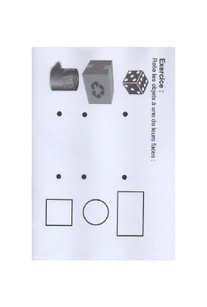 Mini-fichier ReproLe mini-fichier se trouve dans une petite pochette transparente, on l’a déjà commencé (certains élèves l’ont peut-être fini), revoir la procédure sur la 1ère page, Il faut placer les points avant de tracer les traits à la règle, il est important d’avoir un crayon à papier bien taillé et une règleRevoir la leçon 7 sur les compléments à 10PoésieCahier de poésiesMonsieur printempsRevoir la poésie 